457200 Челябинская область, Варненский район, с.Варна, ул.Советская,135/1 кабинет№13, тел. 3-05-03,  E-mail: revotdelvarna@.mail.ruАкт №16по результатам контрольного мероприятия«Внешняя проверка годового отчета об исполнении  бюджета  за 2019год Покровского сельского поселения Варненского муниципального района»28.04.2020г.                                                                                               с.Варна                                                                                                                                                                  экз. № __ Основание для проведения контрольного мероприятия: пункта1.3. раздела  I плана работы Контрольно-счётной палаты Варненского муниципального района Челябинской области на 2020 год и распоряжения председателя КСП о проведении контрольно мероприятия от  20.04.2020г.  № 19 в соответствии с Соглашением о передаче контрольно-счетному органу муниципального района полномочий контрольно-счетного органа поселения по осуществлению внешнего муниципального финансового контроля от 29.12.2016г. №19/12/12. Предмет контрольного мероприятия: Внешняя проверка годового отчёта об исполнении бюджета за 2019год Покровского  сельского поселения Варненского муниципального района .Объект контрольного мероприятия: Администрация  Покровского сельского поселения  Варненского муниципального района (далее Поселение)Цель контрольного мероприятия: соответствие годового отчета муниципального образования требованиям бюджетного законодательства и Инструкции «О порядке составления и предоставления годовой, квартальной и месячной отчетности об исполнении бюджетов бюджетной системы РФ», утвержденной приказом Министерства финансов РФ от 28.12.2010 г.  № 191н.Проверяемый период деятельности: 2019годСрок контрольного мероприятия: с «21» по «28» апреля 2020г. Состав рабочей группы: инспектор-ревизор Контрольно-счётной палаты  Варненского муниципального района Молдашева Юлия Сергеевна.    Должностными лицами, ответственными за организацию бюджетного процесса в Варненском сельском поселении Варненского муниципального района в проверяемом периоде, являлись :-глава сельского поселения Лебедев С.М. (Распоряжение Главы Покровского сельского поселения №5 от 08.02.16г.), весь проверяемый период; - заместитель главы администрации сельского поселения, начальник финансового отдела Лихогуб Н.И. весь проверяемый период.  При проведении внешней проверки годового отчета Контрольно-счетная палата руководствовалась следующими нормативными правовыми актами: -Бюджетным кодексом Российской Федерации (далее по тексту БК РФ); -Приказом  Министерства финансов Российской Федерации  от 28.12.2010г. №191н «Об утверждении Инструкции о порядке составления и представления годовой, квартальной и месячной отчетности об исполнении бюджетов бюджетной системы Российской Федерации» (далее по тексту - Инструкция № 191н); -Стандартом внешнего муниципального финансового контроля СВМФК «Проведение внешней проверки годового отчета об исполнении местного бюджета совместно с проверкой достоверности годовой бюджетной отчетности главных администраторов бюджетных средств», утвержденным распоряжением Контрольно-счетной палаты Варненского муниципального района Челябинской области от 10.12. 2013 г. № 13.          Внешняя проверка годового отчета исполнения бюджета за 2019 год проведена камеральным способом на выборочной основе с применением принципа существенности бухгалтерского учёта (качества представляемой бюджетной отчётности) и включала в себя анализ, сопоставление и оценку годовой бюджетной отчетности, данных об исполнении бюджета по следующим документам: бюджетная годовая отчетность за 2019г., журнал книга-главная за  2019год, журналы операций  за январь - декабрь  2019 года (№1,2,3,4,5,6,7,8,9), акты сверок с поставщиками и подрядчиками по состоянию на 01.01.2020г., инвентаризационные описи, акты инвентаризации имущества и финансовых обязательств (основных средств, материалов, наличных денежных средств, расчетов), сводной  бюджетной росписи  за 2019 год, выписки  с  лицевых  и расчетных  счетов  по остаткам средств на  01.01.2020г., реестра казны и муниципального имущества на 01.01.2020года, Решений о бюджете Покровского  сельского поселения  на 2019год и плановый период 2020 и 2021годов, реестра расходных обязательств Покровского  сельского поселения.                              Проверкой  установлено:Акт  КСП  по внешней проверке годового отчета администрации Покровского  сельского поселения об исполнении бюджета  Поселения за 2019год подготовлен в соответствии с Бюджетным Кодексом РФ, Федеральным законом «Об общих принципах организации местного самоуправления в РФ», Положением о бюджетном процессе и иным действующим законодательством.                                                                                                                                                                                                                                                                                                                                                                                                                                                                                                                                Бюджетные правоотношения регламентированы Положением о бюджетном процессе   Покровского  сельского поселения  утвержденным решением Совета депутатов Покровского  сельского поселения  от 30.09.2019г. №14 (далее по тексту Положение о бюджетном процессе).В соответствие с пунктом 102 главы 7 раздела 4 Положения о бюджетном процессе  годовой отчет об исполнении бюджета до его рассмотрения в Совете  депутатов Покровского  сельского поселения  подлежит внешней проверке, которая включает внешнюю проверку бюджетной отчетности главных распорядителей средств местного бюджета и подготовку заключений на годовой отчет об исполнении местного бюджета, что соответствует требованиям пункта 1 статьи 264.4 БК  РФ.Согласно письму-уведомлению  КСП от 21.02.2020года  № 23 отчет об исполнении бюджета Покровского  сельского поселения  поступил в срок, установленный пунктом 105 главы 7 раздела 4 Положения о бюджетном процессе в полном объеме. Документы, запрашиваемые для проведения внешней проверки, предоставлены администрацией Покровского  сельского поселения  в срок в полном объеме.                                               Заключение       По результатам  проведенной внешней проверки установлено, что годовой отчёт об исполнении бюджета за 2019год Покровского  сельского поселения Варненского муниципального района отражает достоверное финансовое положение муниципального образования Покровское  сельское поселение и результаты его финансово-хозяйственной деятельности за период с 1 января 2019 года по 31 декабря 2019 года.       Все выявленные в ходе настоящей проверки нарушения подлежат устранению. Неустранимые нарушения принять к сведению для недопущения в дальнейшей работе. Выводы и предложения будут изложены в заключении по акту внешней проверки отчета об исполнении бюджета Покровского  сельского поселения Варненского муниципального района за 2019 год, направляемом в Совет  депутатов  Покровского сельского поселения Варненского муниципального района.        По результатам  проведенной внешней проверки установлено, что годовой отчёт об исполнении бюджета за 2019год Покровского  сельского поселения Варненского муниципального района отражает достоверное финансовое положение муниципального образования Покровское  сельское поселение и результаты его финансово-хозяйственной деятельности за период с 1 января 2019 года по 31 декабря 2019 года.       При исполнении бюджета Варненского сельского поселения за 2018год    установлены нарушения:1. Проведена сверка по начислению страховых взносов за 2018 год по данным формы 0503169, 0503110 (ДО по счету 40120.213, КО по счетам расчетов: 30302, 30306, 30307, 30310) с данными по форме 4-ФСС «Расчет по начисленным и уплаченным страховым взносам на обязательное социальное страхование от несчастных случаев на производстве и профессиональных заболеваний, а также по расходам на выплату страхового обеспечения» (далее 4-ФСС) за 2019 год и «Расчету по страховым взносам» по форме КНД 11511111,  установлены отклонения:Сумма отклонений по начисленным страховым взносам согласно налоговым  декларациям за 2019год с начисленными расходами составила 5,98рублей, то есть, занижены расходы учреждений,  чем нарушен принцип полноты отражения расходов бюджета (статья 32 БК РФ), в том числе:- по Администрации Покровского  сельского поселения занижены расходы в сумме 6,01 рубля;-по МУК «Покровская ЦКС» завышены расходы в сумме 0,03 рубля.2. В несоблюдении требований 34 Бюджетного Кодекса Российской Федерации в 2019 году по Покровскому сельскому поселению установлены неэффективные расходы в сумме 91171,21рублей:- в виде уплаты неустойки за просрочку исполнения обязательств по оплате услуг в сумме 1171,21 рублей, предусмотренные договором №30083 от 01.04.2019, заключенному с АО "Челябоблкоммунэнерго";-в виде уплаты штрафа по постановлению по делу об административном  правонарушении  от 12.01.2019 №3-6/2019 в сумме 90000,00 рублей, что не отвечает принципу результативности и эффективности использования бюджетных средств.3. В несоблюдении требований  пункта 10.2.6. и 10.2.8 Приказа  Минфина России от 29 ноября 2017 г. № 209н "Об утверждении Порядка применения классификации операций сектора государственного управления" оплата по монтажу пожарной сигнализации   в сумме 290212,62рублей произведена по подстатье КОСГУ 228 "Услуги, работы для целей капитальных вложений" вместо подстатьи КОСГУ 226 "Прочие работы, услуги"  (расходы произведены по КВР 244 "Прочая закупка товаров, работ и услуг"- не в рамках проведения капитального ремонта, работы  по обустройству функционирующих систем, не привели  к улучшению (повышению) первоначально принятых нормативных показателей функционирования здания (срока полезного использования, мощности) (Письма Минфина России от 6 сентября 20 19 г. N 02-08-10/69004, от 10 июля 2019 г. N 02-08-10/51224).       4.При проверке соблюдения объемов потребления топливно-энергетических ресурсов в натуральных единицах и денежном выражении, утвержденных на 2019год Распоряжением Администрации Варненского муниципального района Челябинской области от 17.04.2019г. №28 0-р установлено превышение лимитов в сумме 154,78тыс.рублей, объяснительная  начальника финансового отдела Администрации Покровского  сельского поселения . ПредложенияКонтрольно-счетная палата Варненского муниципального района Челябинской области рекомендует:1). Совету депутатов Покровского сельского поселения: утвердить отчет «Об исполнении бюджета Варненского сельского поселения за 2019год 2).Администрации и финансовому органу : 1. При использовании  бюджетных средств необходимо  исходить из достижения заданных результатов с использованием наименьшего объема средств (экономности) и (или) достижения наилучшего результата с использованием определенного бюджетом объема средств (результативности), обеспечивать целевое использование бюджетных средств: -усилить контроль за полнотой и своевременностью  погашения  кредиторской и дебиторской задолженностей (своевременно составлять акты сверок и проводить инвентаризацию расчетов);-своевременно отражать в бухгалтерских регистрах операции по принятию к учету первичных документов.2. При выбытии объектов (квартир) в многоквартирных домах списывать на текущие расходы взносы согласно рекомендаций (Письмо Минфина России от 10 августа 2015 г. N 02-07-07/46003"Об отражении в бухгалтерском учете операций по перечислению взносов на капитальный ремонт в фонд капитального ремонта"). 3. При изменении кадастровой стоимости земельных участков, находящихся в собственности сельского поселения своевременно вносить изменения в бюджетный учет по объектам имущества казны.Справочно:  во исполнение ФЗ от 03.07.2017 № 237-ФЗ  по заказу  Министерства имущества и природных ресурсов Челябинской области очередная переоценка кадастровой стоимости земли водного фонда; земли промышленности и иного специального назначения; земли сельскохозяйственного назначения проведена Областным  государственным бюджетным учреждением "Государственная кадастровая оценка по Челябинской области,  Отчет № 01-2019  составлен 11.09.2019г.4. Ежемесячно (ежеквартально) осуществлять сверку кассовых расходов с фактическими расходами в разрезе видов расходов, разделов (подразделов), целевых статей бюджетной классификации РФ, статей (подстатей) классификации операций сектора государственного управления.5. При принятии и оплате обязательств соблюдать требования Приказа №209н.6. При исполнении бюджета по расходам соблюдать лимиты по топливно-энергетическим ресурсам, утвержденным распоряжениями Администрации Варненского муниципального района, корректно  планировать  расходы по коммунальным услугам.Инспектор-ревизор КСП                                                        Ю.С.Молдашева 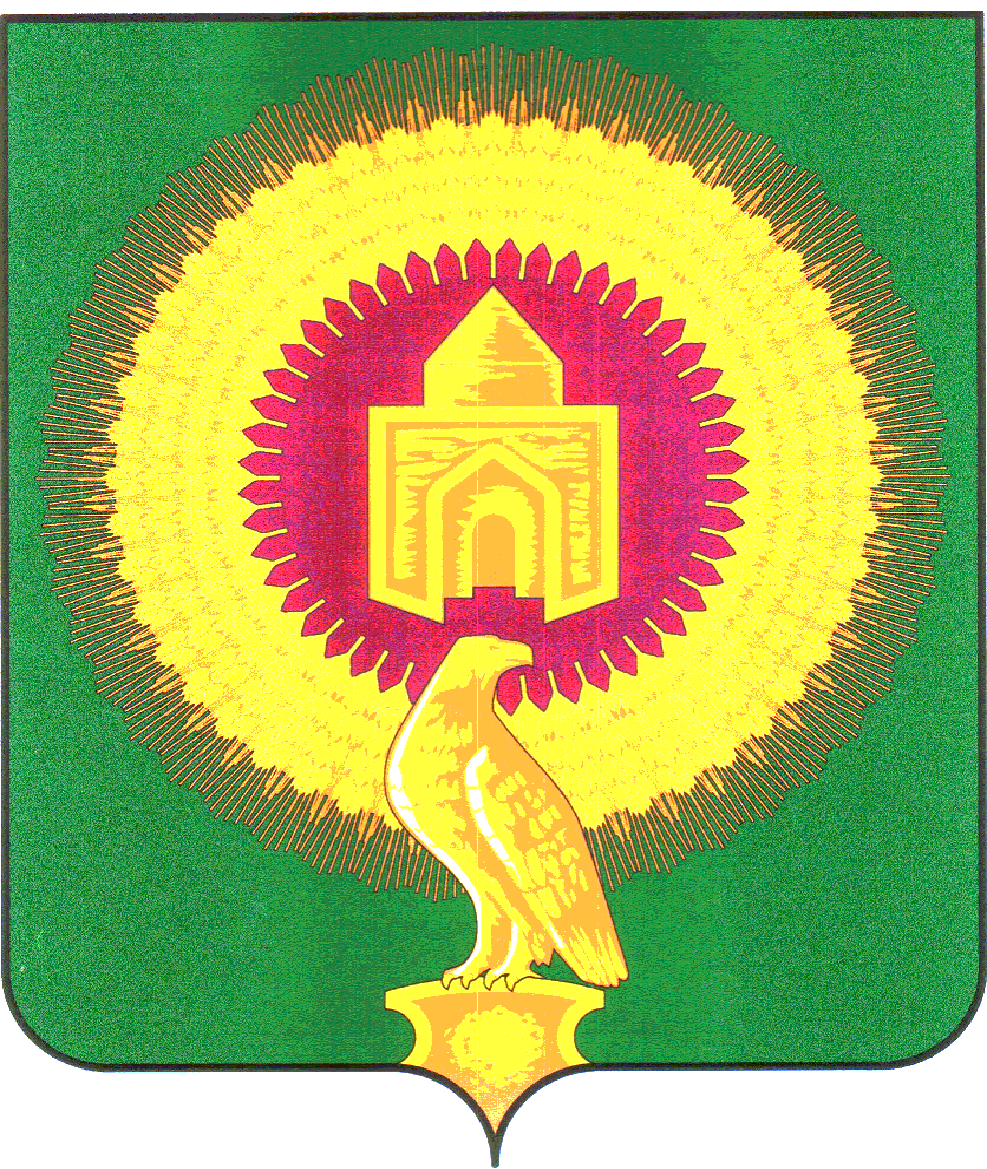 КОНТРОЛЬНО-СЧЕТНАЯ ПАЛАТА ВАРНЕНСКОГО МУНИЦИПАЛЬНОГО РАЙОНА ЧЕЛЯБИНСКОЙ ОБЛАСТИКОНТРОЛЬНО-СЧЕТНАЯ ПАЛАТА ВАРНЕНСКОГО МУНИЦИПАЛЬНОГО РАЙОНА ЧЕЛЯБИНСКОЙ ОБЛАСТИКОНТРОЛЬНО-СЧЕТНАЯ ПАЛАТА ВАРНЕНСКОГО МУНИЦИПАЛЬНОГО РАЙОНА ЧЕЛЯБИНСКОЙ ОБЛАСТИНаименование учреждениясчет 30310 ПФР 22%счет 30307  ФФОМС 5,1%счет 30302 ФСС 2,9%счет 30306  ФСС 0,2%Итого начислено страховых взносов
по декларациям
за 2019одИтого начислено страховых взносов по форме 0503110
счет 40120.213СуммаотклоненияДопустимые отклонения
в пределах суммы гражданско-правовых договоров и возмещено расходов ФССНедопустимые отклоненияАдминистрация Покровского с/п440007,05102001,6550600,884006,06596615,64526947,0369668,6169662,606,01МУК «Покровская ЦКС»436093,26101094,3550314,053964,48591466,14523960,0767506,0767506,10-0,03ИТОГО876100,31203096,00100914,937970,541188081,781050907,10137174,68137168,705,98